Планета, на которой мы живем – Земля. Земля круглой формы… Солнце - это ближайшая к Земле звезда… Луна – это спутник Земли, она находится ближе к Земле, чем звезды. Она ярко сияет на ночном небе…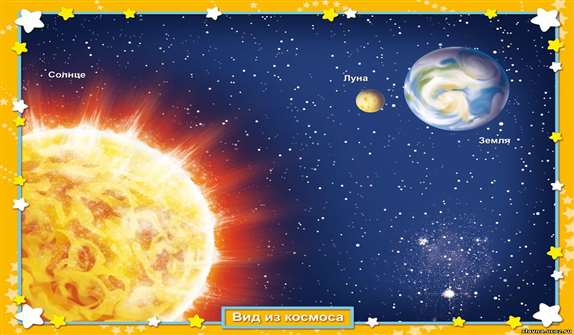 Кроме Земли в состав Солнечной системы входят планеты Меркурий, Венера, Земля, Марс, Юпитер, Уран, Сатурн, Нептун, Плутон. Каждая планета  движется вокруг Солнца по своей орбите.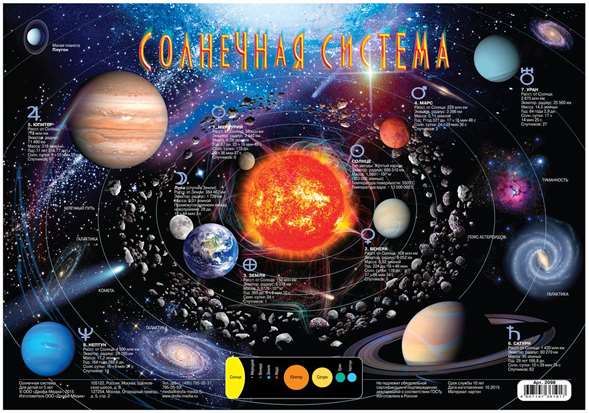 Дидактическая игра «Планеты»Я начну, а вы хором дружно отвечайте.По порядку все планетыНазовет любой из нас:Раз … Меркурий,Два … Венера,Три … Земля,Четыре ...Марс,Пять … Юпитер,Шесть …Сатурн,Семь … Уран,За ним …Нептун,Он восьмым идет по счету.А за ним уже, потом,И девятая планетаПод названием Плутон.Давайте посмотрим, что ещё, кроме планет, можно увидеть в космосе? Здесь есть кометы и астероиды. Кометы – это небесные тела, покрытые толстым слоем льда. 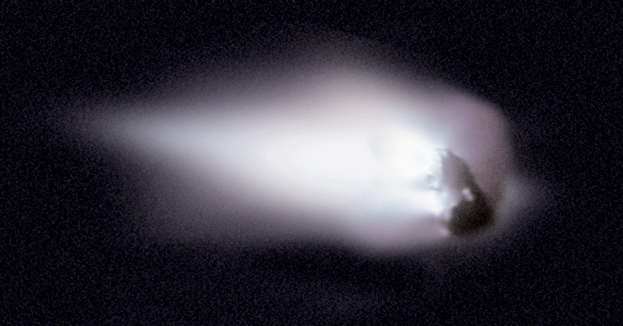 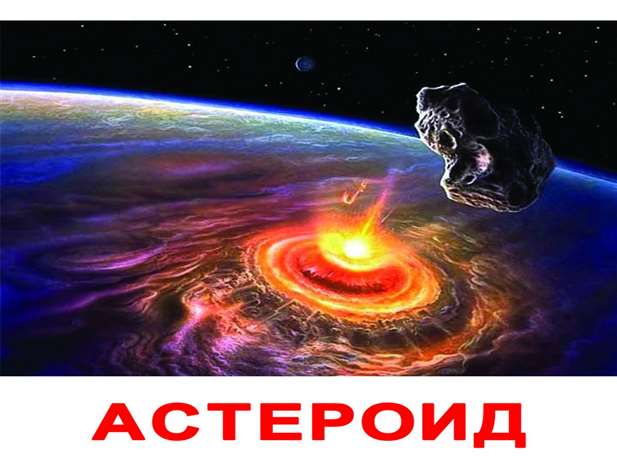 Если мы посмотрим на небо в тёмное время суток, можно увидеть множество звёзд. Какие-то ярко светят, а какие – тускло. 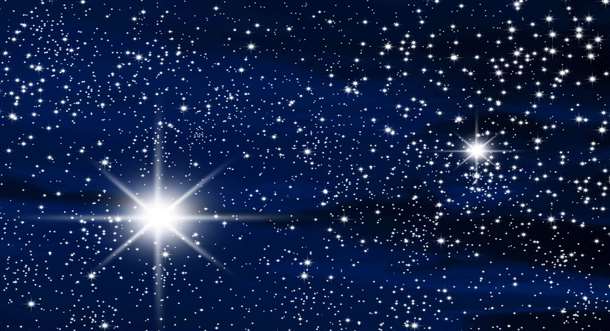 Звёзды на небе образуют целые Созвездия. Их много и у каждого есть своё название. Посмотрите.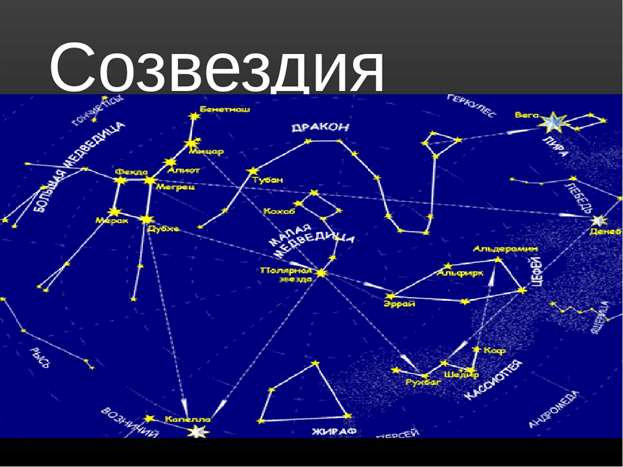 Физкультминутка «Созвездия»Над Землёю ночью поздней, (Руки вверх, в стороны, вниз)
Только руку протяни, (потянулись руки вверх)
Ты ухватишься за звёзды: (руки в кулачки сжимать)
Рядом кажутся они. (Руки перед глазами)
Можно взять перо Павлина, (ноги вместе, руки вверх, покачаться)
Тронуть стрелки на Часах, (наклон вниз, руки машут тик-так)
Покататься на Дельфине, (присесть, руки вперед)
Покачаться на Весах. (Ноги на ширине плеч, руки в стороны покачаться)
Над Землёю ночью поздней, (руки вниз, поднять голову вверх)
Если бросить в небо взгляд, (потянулись вверх, руки вверх)
Ты увидишь, словно гроздья,
Там созвездия висят. (Руками берем созвездия)А знаете ли Вы, что:Космос всегда интересовал человека. Ведь это важно знать – есть ли жизнь на какой – нибудь планете? Есть ли воздух на других планетах, как на планете Земля?Учёный Константин Эдуардович Циолковский  очень любил наблюдать в телескоп за звездами и изучал их. Он задумал сконструировать такой летательный аппарат, который смог бы долететь до какой – нибудь планеты. 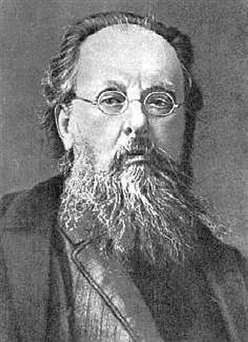 К.Э. Циолковский	Через много лет после опытов Циолковского русские ученые под руководством конструктора Сергея Павловича Королева, изготовили первый космический спутник и запустили в космическое пространство. Полет прошел успешно! 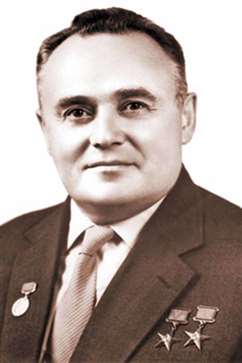 С.П. Королёв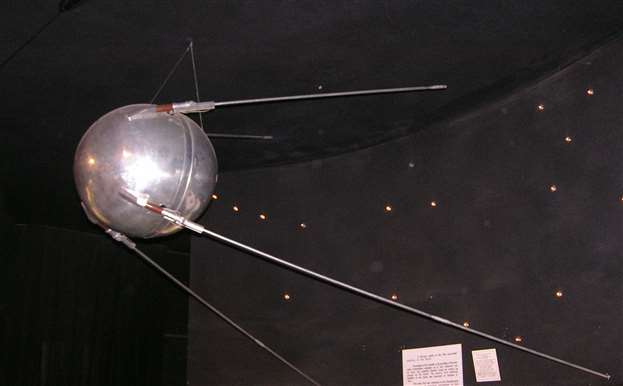 Космонавт Юрий Алексеевич Гагарин впервые в мире успешно облетел вокруг Земли на корабле «Восток». Случилось это 12 апреля 1961 года. Это было очень важным событием для всего мира. Все люди планеты с восторгом торжественно приветствовали первого космонавта.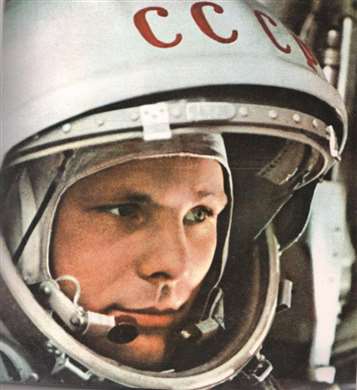 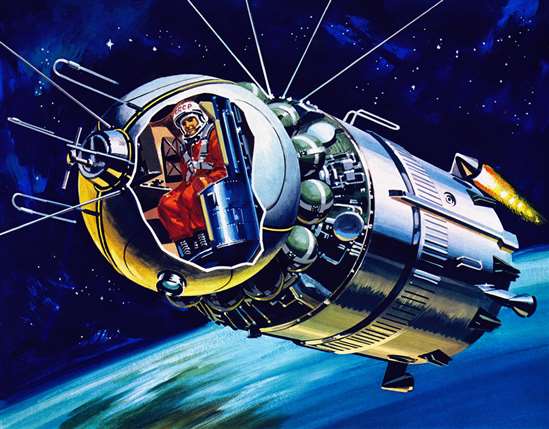 Дидактическая игра «Дополни предложение словом».1) Чтобы глаз вооружить И со звездами дружить, Млечный путь увидеть чтоб, Нужен мощный … (телескоп).2) На корабле воздушном, Космическом, послушном Мы, обгоняя ветер, Несемся на … (ракете).3) У ракеты есть водитель – Невесомости любитель. По-английски «астронавт», А по-русски - … (космонавт).4) Самый первый в космосе Летел с огромной скоростью. Отважный русский парень, Наш космонавт … (Гагарин).5) Освещает ночью путь, Звездам не дает заснуть. Пусть все спят – ей не до сна. В небе светит нам … (Луна).6) Планета голубая, Любимая, родная. Она твоя. Она моя. А называется - … (Земля).7) Он дружит с ветром и водой. Она – с Полярною звездой. Никак не могут встретиться Медведь с Большой … (Медведицей).8) Специальный космический есть аппарат. Сигналы на землю он шлет всем подряд. И как одинокий путник, Летит по орбите … (спутник).В космосе сквозь толщу лет Ледяной летит объект. Хвост его – полоска света. А зовут объект - … (комета).Что видим мы, взглянув в оконце? Нам ярким светом светит … (Солнце)Спасибо за участие!!!